Sharing Our Blessings 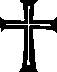 _______________________________________________________________Name or Couple’s Name                                                             PhoneSpiritual Well-BeingDevotions, Prayer, WorshipFamily Devotions (number of minutes per)_____day / _____week /or  _____ month Worship Attendance___ once a month / ___twice a month /or ___ weeklyBible Reading (number of minutes)_____ monthly     ______ weekly     _____ daily Social/Interpersonal Well-BeingInteraction with others – play and time with familyFamily Event (number of minutes)_____ weekly  _____monthlyEmotional Well-BeingExpressing our feelings_____ Recognizing and honoring your own feelings and those of others — stress, contentment, anger, love, sadness, joy, resentment (Check if “yes”)Intellectual Well-BeingKeep our minds active – ask questions, stay curious, seek answers_____ Attend Sunday School _____ I will participate in a Bible Study opportunity at least once this year  (in the congregation or outside the congregation) Physical Well-BeingExercise, healthy foods, restExercise _____ minutes per week.Vocational Well-BeingLiving a life of meaning, purpose, and service to neighborVolunteer hours per _____ month /or _____ week at an organization in my community._____ I would like more information about how I can serve through the agency circled below:God’s Storehouse, Mercy Unlimited, St. Vincent de Paul, Library, School, Hospice, Hospital, Meals on Wheels, Animal Shelter, Big Brother/Big Sister, YMCA, Red Cross, Habitat for Humanity, Community Servants Day, Loaves and Fishes, other_____________________)Financial Well-BeingDeveloping values that shape how we save, spend, shareSt. Mark’s:  I/we plan to offer for Current Operating Envelopes (not Dedicated Funds)$ __________ per week OR $ __________ per month WITH Northwestern Ohio Synod Benevolence$ __________ per week OR $ __________ per month WITHOUT Northwestern Ohio Synod BenevolenceOther Organization_________________________I/we plan to offer $ __________ per week OR $ __________ per month Other Organization_________________________I/we plan to offer $ __________ per week OR $ __________ per month 